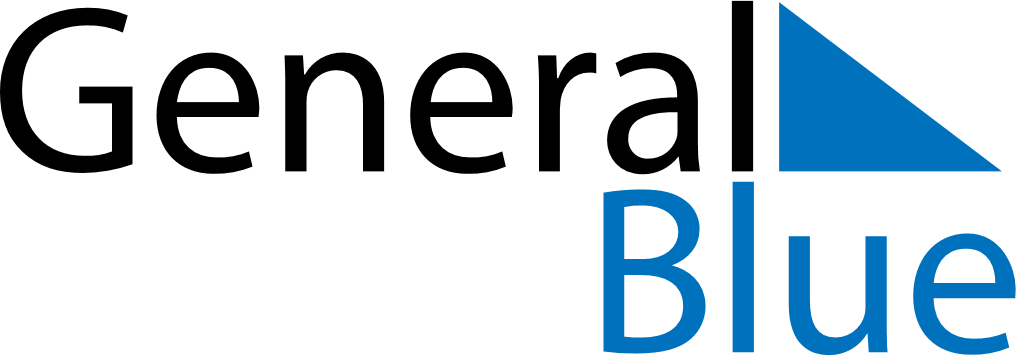 September 2029September 2029September 2029September 2029BrazilBrazilBrazilSundayMondayTuesdayWednesdayThursdayFridayFridaySaturday123456778Independence DayIndependence Day9101112131414151617181920212122232425262728282930